Bajada  puin-vlakte  van verschillende  vulkanen  op het eiland  Florès BAJADA
1.- Bajada 
--->rotsachtig glooiend gebied of terrein waar veel puin is samengespoeld ( afzettingsgesteenten ) 
---->meestal ook met  vulkanische  komponenten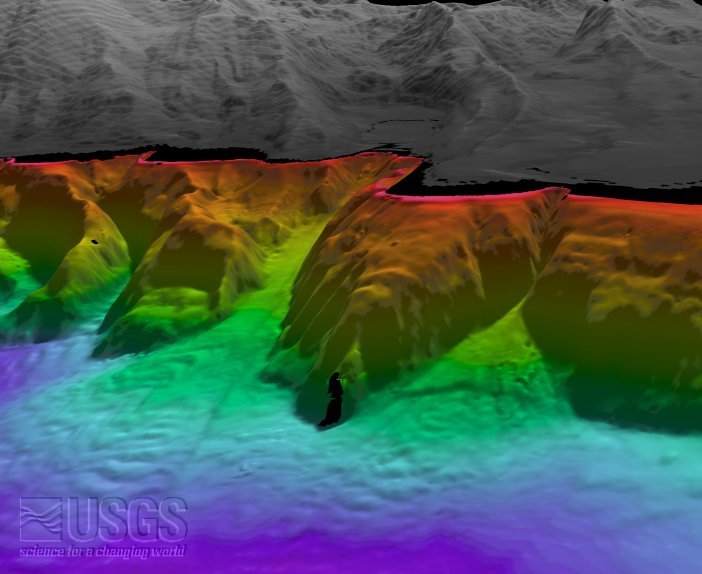 http://tahoe.usgs.gov/images/bathymetry/bajada.jpg
http://tahoe.usgs.gov/bath980806.html
http://tahoe.usgs.gov/bathimages.html2.- Bajada ;  
---> regionale afzettingen en landschappen  in de streken van vulkanische oorsprong ;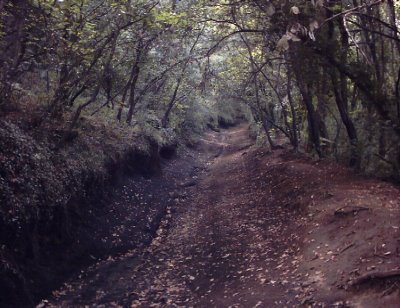 http://hojasishtar.blogspot.be/2008/11/caminando-entre-volcanes.htmlBajada del volcan  ---> vruchtbare  valleien rond vulkanen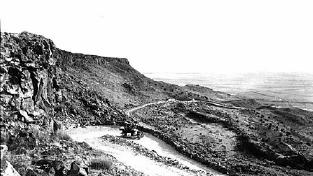 ---> Soms ook  woestijn gebieden  waar veel  vulkaan as  en "bommen "( gestolde en weggeslingerde stukken  vulkaanstoppen )  zijn  afgezetOp de vulkaan in Irazu, een oneindige vlakte met vulkaanas en puin.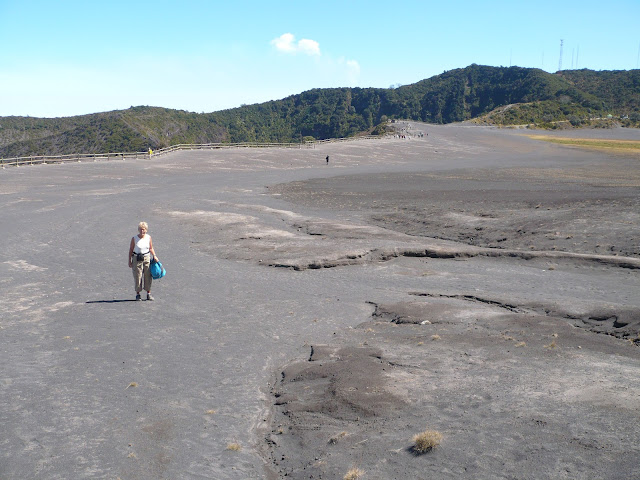 